Mandala Personal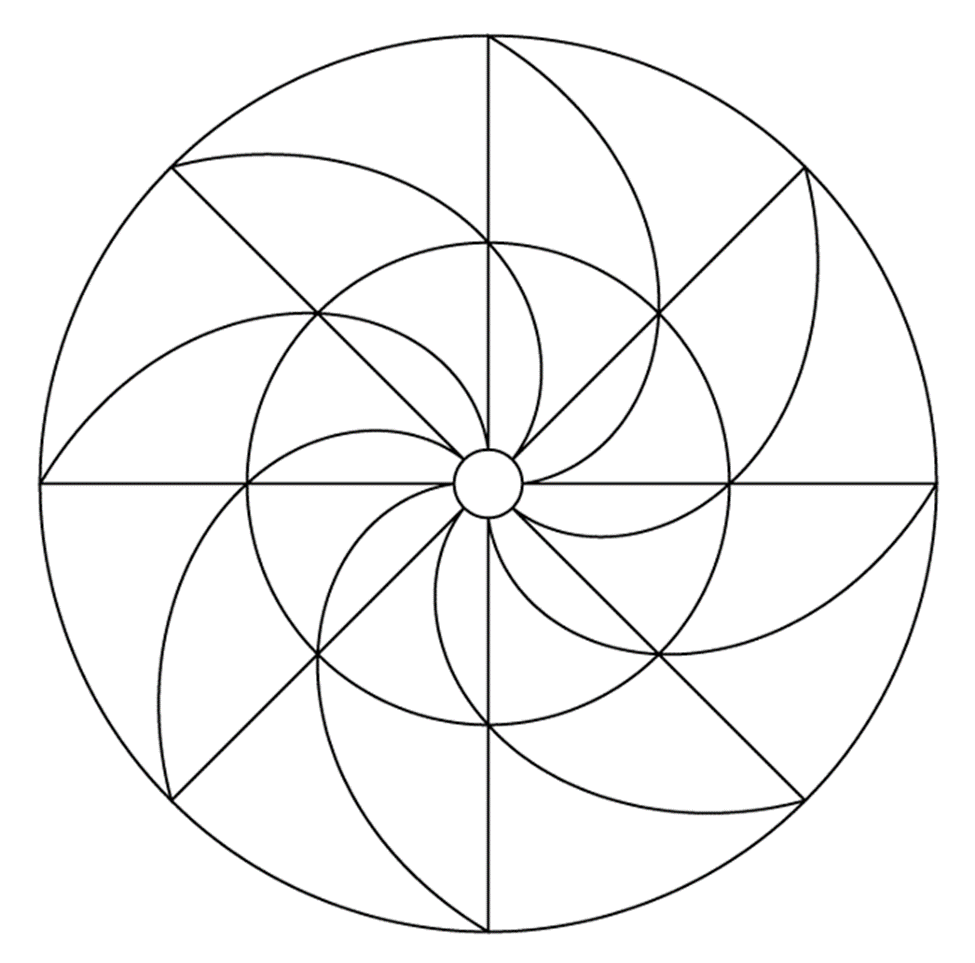 Nombre_________________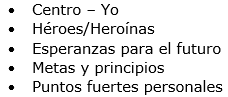 